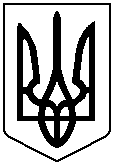 УКРАЇНАДНІСТРІВСЬКИЙ НАВЧАЛЬНО-ВИХОВНИЙ КОМПЛЕКС«ЗАГАЛЬНООСВІТНІЙ НАВЧАЛЬНИЙ ЗАКЛАД - ДОШКІЛЬНИЙ НАВЧАЛЬНИЙ ЗАКЛАД»Кельменецького району Чернівецької областіс.Дністрівка, Кельменецького району, Чернівецької області,60141 тел./факс: (03732) 2-84-10  Е-mail: school_dnistrivka@ukr.net   Код  ЄДРПОУ  36750221НАКАЗ12.06.2020                                                                                                  № 03-уПро випуск учнів 9-го класу.     Керуючись ст. 53 Конституції України, Законами України «Про освіту», «Про загальну середню освіту» (зі змінами), відповідно до Порядку переведення учнів (вихованців) загальноосвітнього навчального закладу до наступного класу, затвердженого наказом Міністерства освіти і науки України від 14.07.2015 № 762, зареєстрованого у Міністерстві юстиції України 30.07.2015 за № 924/27369, Порядку проведення  державної підсумкової атестації, затвердженого наказом МОН України від 07.12.2018 року № 1369, керуючись наказом МОН України № 463 від 30.03.2020 «Про звільнення від проходження ДПА учні, які завершують здобуття початкової та базової загальної середньої освіти, у 2019-2020 навчальному році»,  наказу Міністерства освіти і науки України       від 16.10.2018 № 1109 «Про деякі питання документів про загальну середню освіту»,  зареєстрованого у Міністерстві юстиції України 12.11.2018 за             № 1279/32731, власного Статуту закладу освіти , на підставі річного оцінювання  учнів 9-го класу, згідно з рішенням педагогічної ради навчально-виховного комплексу від 12.06.2020, протокол № 07, НАКАЗУЮ:Випустити  з навчально-виховного комплексу 8 (вісім) учнів  9 класу тавидати   свідоцтва про базову загальну середню освіту звичайного зразка наступним учням: 1. Андрусику  Іллі,2. Гричанюку  Артему, 3. Гричанюку Максиму,4. Ковальчук  Людмилі,5. Кондряк  Парасці,6. Муляр Вікторії,7. Рибаку Радиславу,8. Чебану Вадиму.2.Класному керівнику 9 класу Яцишену  Б.Л. зробити відповідні записи на сторінках класного журналу в розділі «Зведений облік навчальних досягнень учнів» у графі «Рішення педагогічної ради» та в особових справах учнів. 3.Заступнику директора з навчально-виховної роботи Тимчик Н.В.:3.1. Видати свідоцтва про базову загальну середню освіту учням 9-го класу, врахувавши карантинні обмеження щодо COVID-19, попередньо заповнивши Книгу обліку та видачі свідоцтв про базову загальну середню освіту та додатків до них, а також Алфавітну книгу.3.2.Вручити свідоцтва про базову загальну середню освіту випускникам 9 класу 12.06.2020року.Директор НВК                                   З.І.ЦекалоЗнаказом ознайомлені:                      Н.В.Тимчик                                                             Л.А.Грифлюк                                                             Б.Л.Яцишен